ИздательствоЛиния, электронный адрес, внешний видЛиния, электронный адрес, внешний видЛиния, электронный адрес, внешний видАвтор, учебники, ОсобенностиОсновное общее образованиеОсновное общее образованиеОсновное общее образованиеОсновное общее образованиеОсновное общее образованиеОсновное общее образованиеПросвещениеСферы, 7-9 классhttp://spheres.ru/spheres/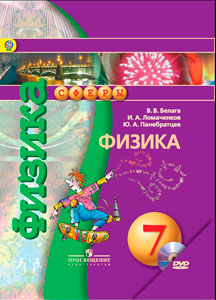 Сферы, 7-9 классhttp://spheres.ru/spheres/Сферы, 7-9 классhttp://spheres.ru/spheres/Белага В.В., Ломаченков И.А., Панебратцев Ю.А. Физика Красочное оформление, большой комплект. Учебник, задачник, тетрадь-тренажер, тетрадь-практикум, тетрадь-экзаменатор. Все учебники укомплектованы электронным приложением.Архимед, 7-9 классhttp://www.prosv.ru/umk/5-9/info.aspx?ob_no=37242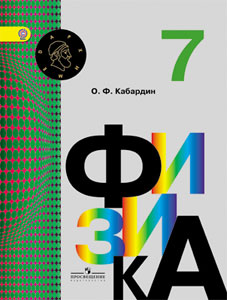 Архимед, 7-9 классhttp://www.prosv.ru/umk/5-9/info.aspx?ob_no=37242Архимед, 7-9 классhttp://www.prosv.ru/umk/5-9/info.aspx?ob_no=37242Кабардин О.Ф. ФизикаУчебник построен на основе личностно-ориентированного подхода к формированию предметных и универсальных учебных действий. Выделение обязательного и дополнительного материала позволяет реализовать дифференцированный подход к изучению физики и обеспечивает возможность организовать самостоятельную познавательную деятельность учащихся на каждом уроке. Система вопросов и заданий содержит: разноуровневые вопросы, задания и задачи;экспериментальные задания для выполнения в школе и дома с чёткими инструкциями по их проведению; задания с ориентацией на самостоятельный активный поиск;задания на работу в сотрудничестве;исследовательские работы;задания, предусматривающие деятельность в широкой информационной среде, в т.ч. в медиасреде.тестовые задания в форме ГИА для подготовки к аттестации.МнемозинаЛиния Генденштейна Л.Эhttp://www.mnemozina.ru/work/catalog/253/267/3512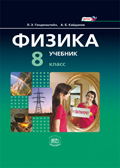 Линия Генденштейна Л.Эhttp://www.mnemozina.ru/work/catalog/253/267/3512Линия Генденштейна Л.Эhttp://www.mnemozina.ru/work/catalog/253/267/3512Генденштейн Л.Э, Кайдалов А.Б. /под ред. Орлова В.А., Ройзена И.И. Физика. 7-9 классВсе учебники двухуровневые: материал первого уровня адресован всем учащимся, материал второго уровня — прежде всего тем, кто заинтересуется физикой. Вопросы и задания в конце параграфов также разделены на два уровня сложности. В соответствии с требованиями образовательного стандарта второго поколения учащимся предлагаются творческие задания, направленные на обучение различным видам деятельности.Вентана-Граф«Алгоритм успеха»http://www.vgf.ru/fizG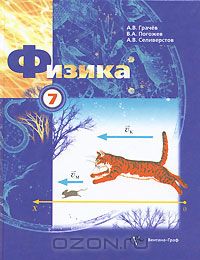 «Алгоритм успеха»http://www.vgf.ru/fizG«Алгоритм успеха»http://www.vgf.ru/fizGГрачев А.В., Погожев В.А., Селиверстов А.В. ФизикаУчебник является разноуровневым, вместе с рабочими тетрадями, тетрадью для лабораторных работ и методическим пособием для учителей составляет учебно-методический комплект по физике. Написан вместе с преподавателями МГУ.«Алгоритм успеха»http://www.vgf.ru/fizH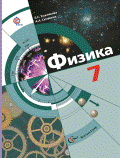 «Алгоритм успеха»http://www.vgf.ru/fizH«Алгоритм успеха»http://www.vgf.ru/fizHХижнякова Л.С., Синявина А.А. ФизикаК учебнику есть рабочие тетради, тетрадь для лабораторных работ и методическое пособие для учителей. Учебник содержит материалы по различным разделам курса для дополнительного изучения, материалы по проектной деятельности учащихся, лабораторные работы.БИНОМ. Лаборатория знанийЕдинственная линия.http://www.lbz.ru/books/433/8205/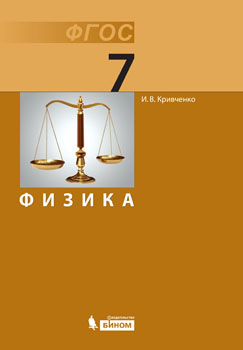 Единственная линия.http://www.lbz.ru/books/433/8205/Единственная линия.http://www.lbz.ru/books/433/8205/Кривченко И.В. Физика: учебник для 7 (8,9) класса.Особенностью является оригинальная система подачи материала и расширенный иллюстративный ряд.Главное новшество – большее, чем в других учебниках, число заданий, ориентированных на работу с текстом. С заданиями рекомендуется работать в парах, общаясь друг с другом через Интернет посредством наушников с микрофоном, используя программу «Проверялкин», которая размещена на сайте www.fizika.ru. Существует пропедевтический курс.ДрофаЛиния Перышкина А.В.http://www.drofa.ru/cat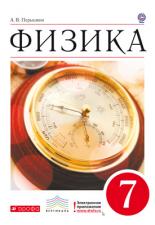 Линия Перышкина А.В.http://www.drofa.ru/catЛиния Перышкина А.В.http://www.drofa.ru/catПерышкин А.В. Гутник Е.М. Физика 7,8,9 классОбщеизвестный учебник. Необходимо поддерживать новыми задачниками, например, издательства «Дрофа».Электронное приложение скачивается с сайта бесплатно после регистрации.Линия Пурышевой Н.С.http://www.drofa.ru/cat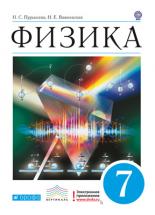 Линия Пурышевой Н.С.http://www.drofa.ru/catЛиния Пурышевой Н.С.http://www.drofa.ru/catПурышева Н.С., Важеевская Н.Е. Физика 7,8,9 классУчебник необходимо использовать вместе с рабочей тетрадью к учебнику с задачами различных типов. Пурышева Н.С. является соавтором материалов ГИА.Электронное приложение скачивается с сайта бесплатно после регистрации.Среднее (полное) образование, базовый уровеньСреднее (полное) образование, базовый уровеньСреднее (полное) образование, базовый уровеньСреднее (полное) образование, базовый уровеньСреднее (полное) образование, базовый уровеньСреднее (полное) образование, базовый уровеньМнемозинаЛиния Генденштейна Л.Э.http://www.mnemozina.ru/work/catalog/2738/4741/4745/4836/4838 -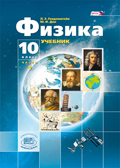 Генденштейн Л.Э., Дик Ю.И. Физика (базовый и углубленный уровни)Генденштейн Л.Э., Дик Ю.И. Физика (базовый и углубленный уровни)Генденштейн Л.Э., Дик Ю.И. Физика (базовый и углубленный уровни)Используется системнодеятельностный подход в обучении, способствующий формированию универсальных учебных действий. Многие задания погружены непосредственно в текст параграфа, поэтому параграфы можно использовать как сценарии уроков. В каждой главе имеется раздел «Готовимся к ЕГЭ. Ключевые ситуации в задачах». Цветные иллюстрации делают учебник наглядным, доступным и интересным для учащихся. В первой части учебника изложена механика, во второй — молекулярная физика, электростатика, законы постоянного тока.Линия Тихомировой С.А. (базовый и углубленный)http://www.mnemozina.ru/work/catalog/2738/4741/4745/4837/4846 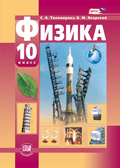 Тихомирова С.А., Яворский Б.М. Физика (базовый и углубленный уровень)Тихомирова С.А., Яворский Б.М. Физика (базовый и углубленный уровень)Тихомирова С.А., Яворский Б.М. Физика (базовый и углубленный уровень)  Особенность учебника — реализация в нём гуманитарной направленности физического образования (главы заканчиваются историческими экскурсами, ко многим параграфам приводятся эпиграфы).Линия Тихомировой С.А. (базовый)http://www.mnemozina.ru/work/catalog/2738/4741/4744/4829/4858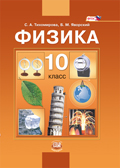 Тихомирова С.А., Яворский Б.М. Физика (базовый уровень)Тихомирова С.А., Яворский Б.М. Физика (базовый уровень)Тихомирова С.А., Яворский Б.М. Физика (базовый уровень)Учебник представляет собой краткий, но полный курс физики, так как содержит не только обязательный материал, но и материал для повторения и ознакомительного чтения. Особенность учебника — реализация в нём гуманитарной направленности физического образования (главы заканчиваются историческими экскурсами, ко многим параграфам приводятся эпиграфы).ВЕНТАНА-ГРАФ«Алгоритм успеха»http://www.vgf.ru/fizG - 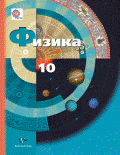 Грачев А.В., Погожев В.А., Салецкий А.М. и др. Физика (базовый и углубленный уровни).Грачев А.В., Погожев В.А., Салецкий А.М. и др. Физика (базовый и углубленный уровни).Грачев А.В., Погожев В.А., Салецкий А.М. и др. Физика (базовый и углубленный уровни).Учебник предназначен для изучения физики на базовом и углублённом уровнях в 10-11 классах общеобразовательных организаций и содержит материалы для углублённого изучения физики и подготовки к итоговой аттестации. Существует планирование на 2, 3 и 5 часов.«Алгоритм успеха»http://www.vgf.ru/fizH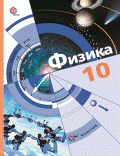 Хижнякова Л.С., Синявина А.А., Холина С.А., Кудрявцев В.В. Физика. 10 класс: базовый уровень, углубленный уровеньХижнякова Л.С., Синявина А.А., Холина С.А., Кудрявцев В.В. Физика. 10 класс: базовый уровень, углубленный уровеньХижнякова Л.С., Синявина А.А., Холина С.А., Кудрявцев В.В. Физика. 10 класс: базовый уровень, углубленный уровеньМетодические пособия включают дополнительные материалы для учителя, необходимые для организации исследовательской и проектной деятельности обучающихся, контроля уровня достижения планируемых результатов, необходимые методические комментарии по разделам учебника. Электронные приложения являются структурированной совокупностью электронных образовательных ресурсов, предназначенных для применения в образовательном процессе совместно с учебниками.ДрофаЛиния Касьянова В.А.http://www.drofa.ru/cat 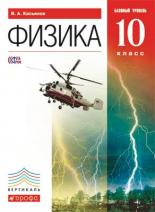 Касьянов В.А. Физика (базовый уровень)Касьянов В.А. Физика (базовый уровень)Касьянов В.А. Физика (базовый уровень)Существует параллельная разработка программы для базового и углубленного уровня (параллельно)Электронное приложение скачивается с сайта бесплатно после регистрации.Линия Пурышевой Н.С.http://www.drofa.ru/cat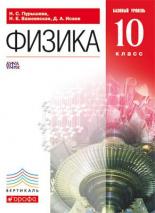 Пурышева Н.С., Важеевская Н.Е., Исаев Д.А. Физика (базовый уровень)Пурышева Н.С., Важеевская Н.Е., Исаев Д.А. Физика (базовый уровень)Пурышева Н.С., Важеевская Н.Е., Исаев Д.А. Физика (базовый уровень)Является продолжением линии тех же авторов. Учебник, рабочая тетрадь, тетрадь для лабораторных работ.Электронное приложение скачивается с сайта бесплатно после регистрации.ПросвещениеКлассический курсhttp://catalog.prosv.ru/item/21745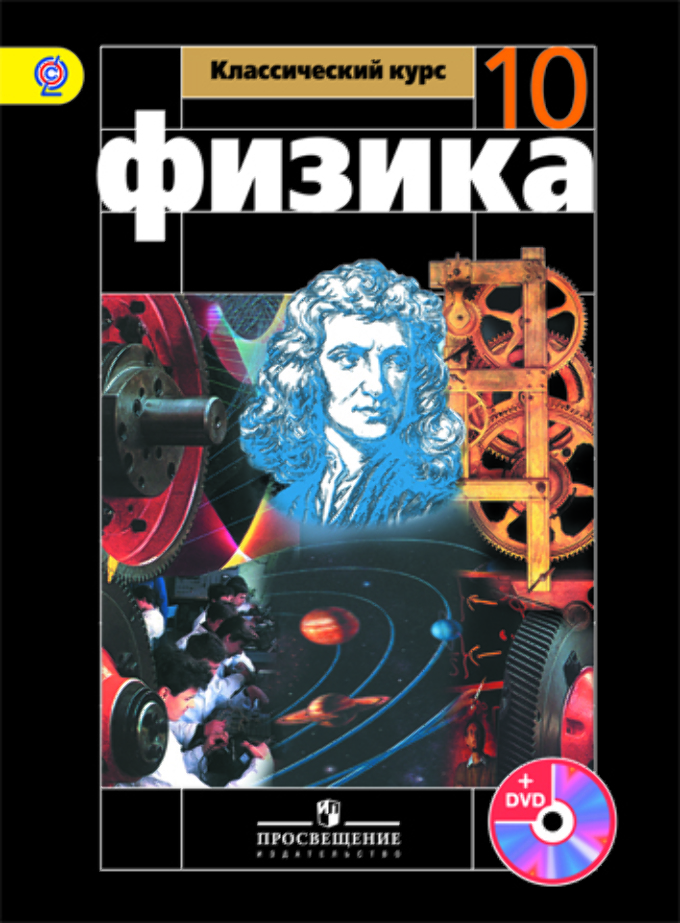 Мякишев Г.Я., Буховцев Б.Б., Чаругин В.М./ под ред. Парфентьевой Н.А. Физика (базовый уровень).Мякишев Г.Я., Буховцев Б.Б., Чаругин В.М./ под ред. Парфентьевой Н.А. Физика (базовый уровень).Мякишев Г.Я., Буховцев Б.Б., Чаругин В.М./ под ред. Парфентьевой Н.А. Физика (базовый уровень).Учебник с электронным приложением.Среднее (полное) образование, углубленный уровеньСреднее (полное) образование, углубленный уровеньСреднее (полное) образование, углубленный уровеньСреднее (полное) образование, углубленный уровеньСреднее (полное) образование, углубленный уровеньСреднее (полное) образование, углубленный уровеньПросвещениеhttp://catalog.prosv.ru/item/8967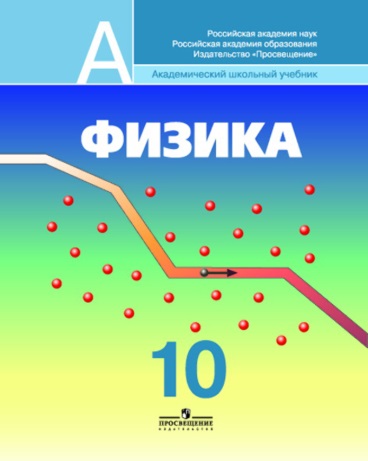 Кабардин О.Ф, Орлов В.А., Эвенчик Э.Е. и др./под ред. Пинского А.А., Кабардина О.Ф. Физика (углубленный уровень)Кабардин О.Ф, Орлов В.А., Эвенчик Э.Е. и др./под ред. Пинского А.А., Кабардина О.Ф. Физика (углубленный уровень)Кабардин О.Ф, Орлов В.А., Эвенчик Э.Е. и др./под ред. Пинского А.А., Кабардина О.Ф. Физика (углубленный уровень)Учебник для 10 класса содержит раздел механики, включающий динамику вращения твердого тела, основы классической молекулярно-кинетической теории и термодинамики, электродинамики и электронной теории. достаточное количество качественных и расчетных задач и лабораторных работ обеспечивает необходимый объем практических умений учащихся, а высокий научный уровень изложения учебного материала позволяет сформировать прочную теоретическую основу.ДрофаЛиния Касьянова В.А.http://www.drofa.ru/cat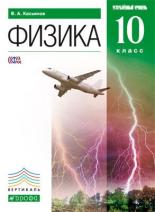 Касьянов В.А. Физика (углубленный уровень)Касьянов В.А. Физика (углубленный уровень)Касьянов В.А. Физика (углубленный уровень)Существует параллельная разработка программы для базового и углубленного уровня (параллельно)Электронное приложение скачивается с сайта бесплатно после регистрации.Линия Мякишева Г.Я.http://www.drofa.ru/catМякишев Г.Я., Синяков А.З. Физика. Механика (углубленный уровень). И еще 4 тома по разделамМякишев Г.Я., Синяков А.З. Физика. Механика (углубленный уровень). И еще 4 тома по разделамМякишев Г.Я., Синяков А.З. Физика. Механика (углубленный уровень). И еще 4 тома по разделамУчебник в 5 томах, по разделам физикиЕстествознание (базовый уровень)Естествознание (базовый уровень)Естествознание (базовый уровень)Естествознание (базовый уровень)Естествознание (базовый уровень)Естествознание (базовый уровень)ДрофаЛиния Титова С.А.http://www.drofa.ru/cat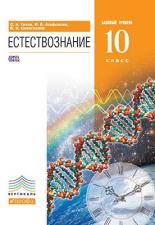 Линия Титова С.А.http://www.drofa.ru/catТитов С.А., Агафонова И.Б., Сивоглазов В.И. Естествознание. (Базовый уровень).Титов С.А., Агафонова И.Б., Сивоглазов В.И. Естествознание. (Базовый уровень).Электронное приложение скачивается с сайта бесплатно после регистрации. Большое количество практических заданий позволяет развивать интерес к изучаемому предмету.Линия Габриеляна О.С.http://www.drofa.ru/cat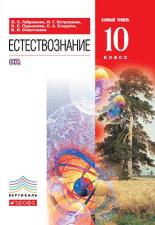 Линия Габриеляна О.С.http://www.drofa.ru/catГабриелян О.С., Остроумов И.Г., Пурышева Н.С. и др. Естествознание. (Базовый уровень).Габриелян О.С., Остроумов И.Г., Пурышева Н.С. и др. Естествознание. (Базовый уровень).Электронное приложение скачивается с сайта бесплатно после регистрации. Курс предлагается в случае, если вместо изучения химии, биологии, физики по 1 часу учащиеся выбирают естествознание.ПросвещениеЛиния Алексашиной И.Ю.http://catalog.prosv.ru/item/21633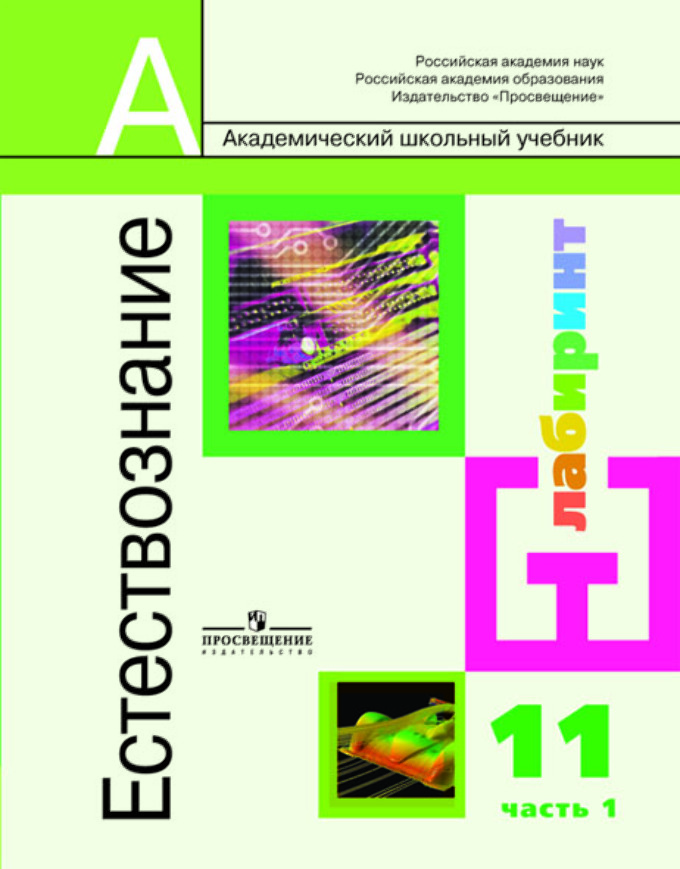 Линия Алексашиной И.Ю.http://catalog.prosv.ru/item/21633Алексашина И.Ю., Галактионов К.В., Дмитриев И.С. и др./под ред. Алексашиной И.Ю. Естествознание. 10 класс. (Базовый уровень).Алексашина И.Ю., Галактионов К.В., Дмитриев И.С. и др./под ред. Алексашиной И.Ю. Естествознание. 10 класс. (Базовый уровень).Содержание учебников построено на предметном материале, отвечающем современному научному уровню. Курс совмещает в себе два направления: дает современные естественно-¬научные представления о природе, ее законах, методологии естественных наук; формирует практическое применение достижений естественных наук в повседневной жизни и разных областях деятельности человека, прежде всего в технологии и медицине.Особое внимание в учебниках уделяется системе заданий как средству достижения планируемых результатов через развитие всех основных видов учебной деятельности. Широко представлены возможности для формирования предметных и универсальных учебных действий: умения видеть проблемы, ставить вопросы, классифицировать, наблюдать, делать выводы, аргументировать свою точку зрения, представлять и сообщать информацию в разных формах, вступать в диалог, работать в группе, в рамках проекта и т.д.Курсы по выборуКурсы по выборуКурсы по выборуКурсы по выборуКурсы по выборуКурсы по выборуДрофаЛиния УМК Воронцова-Вельяминова-Страутаhttp://www.drofa.ru/cat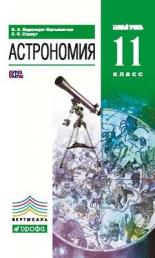 Линия УМК Воронцова-Вельяминова-Страутаhttp://www.drofa.ru/catВоронцов-Вельяминов В.А., Страут  Е.К. Астрономия. Базовый уровень.Воронцов-Вельяминов В.А., Страут  Е.К. Астрономия. Базовый уровень.Знакомый всем учебник